МИНИСТЕРСТВО ТРУДА И СОЦИАЛЬНОЙ ЗАЩИТЫ САРАТОВСКОЙ ОБЛАСТИГосударственное автономное учреждение Саратовской области «Комплексный центр социального обслуживания населения Лысогорского района» 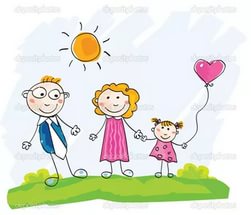 (памятка для кандидатов в замещающие родители)р.п. Лысые Горы2024 годВиды семейного устройства детей и их отличия.     В России большое количество детей проживают в сиротских заведениях, лишенные заботы родных и близких. Большинство их потом не могут найти себя в жизни, создать семью, стать полноценными членами общества. Единственный шанс для оставленного близкими ребенка не потеряться в сложном взрослом мире - найти семью.
Федеральным законодательством установлены 3 основные формы семейного устройства детей – усыновление, опека и приемная семья. 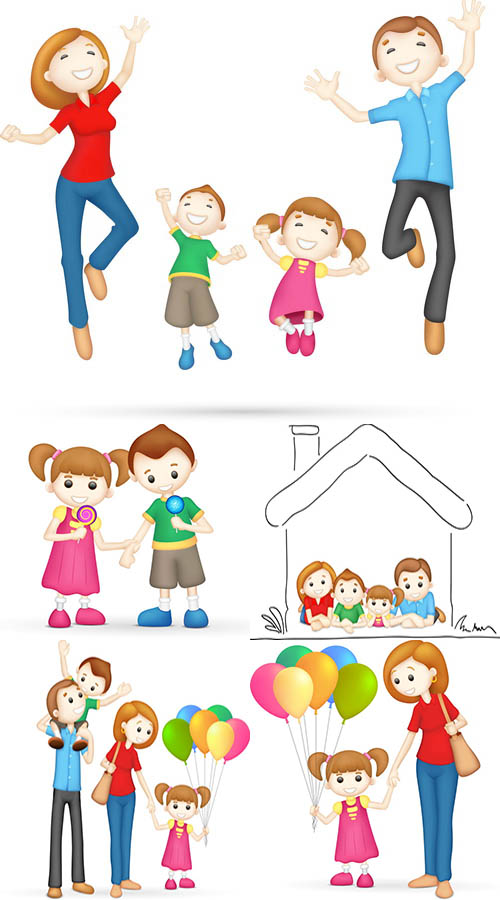 Усыновление– является приоритетной формой семейного устройства детей-сирот и детей, оставшихся без попечения родителей, при которой ребенок приобретает все права и обязанности родного (неимущественные и имущественные, в том числе жилищные права).Преимущества усыновления:  Усыновление позволяет ребенку чувствовать себя полноценным членом семьи;   Возможность присвоить ребенку фамилию усыновителей, поменять имя, дату и место рождения;   Законом закрепляются родственные отношения и право наследования;   Выплачивается единовременное пособие при усыновлении. 
Недостатки:  предъявляются жесткие требования к кандидатам в усыновители по материальному положению, жилищно-бытовым условиям, здоровью и др.;   Государство не оказывает помощи после усыновления ребенка;   Не каждый ребенок имеет социальный статус для усыновления;   Усыновление устанавливается в судебном порядке, поэтому оформляется более длительно. Опека (попечительство)- устанавливается над детьми-сиротами и детьми, оставшимися без попечения родителей, в целях их содержания, воспитания и образования, а также для защиты их прав и интересов. Опека устанавливается над детьми до 14 лет, попечительство – над детьми в возрасте от 14 до 18 лет. Преимущества опеки (попечительства)  ежемесячно выплачиваются средства на содержания подопечного ребенка;   за ребенком сохраняется право на алименты, пенсию и другие социальные выплаты и компенсации;   бесплатный проезд на городском, пригородном и внутрирайонном транспорт   сохранение права на закрепленное жилое помещение или гарантия его предоставления;   органы опеки и попечительства оказывают содействие в организации обучения, отдыха и лечения ребенка. Недостатки:  ребенок принимается в опекунскую семью временно на правах воспитуемого и ощущает свою неполную принадлежность к семье опекуна;   нет тайны передачи ребенка под опеку, поэтому возможны контакты с кровными родственниками;   невозможно поменять ребенку фамилию, имя, место и дату рождения. Приемная семья- образуется на основании договора, который заключается между гражданами, желающими принять ребенка в семью и органом опеки и попечительства по месту нахождения ребенка. В договоре указывается размер оплаты труда  приемных родителей, размер денежных средств на содержание ребенка, определяется срок, на который ребенок передается в семью, а также указывается организация контроля. Преимущества приемной семьи:  на ребенка выплачивается ежемесячное пособие;   предоставляются льготы, органы опеки оказывают содействие в организации обучения, отдыха и лечения ребенка;   приемному родителю платится зарплата и засчитывается трудовой стаж;   сохраняется право на закрепленное жилое помещение или гарантируется его предоставление;   менее жесткие требования к кандидатам в приемные родители. Недостатки:  невозможно поменять ребенку фамилию, имя, место и дату рождения;   возможны контакты с кровными родственниками;   постоянный контроль и отчетность перед органами опеки за расходование денежных средств;   ребенок принимается в приемную семью до исполнения ему 18 лет. Патронат- форма воспитания детей в профессионально замещающей семье на условиях трехстороннего договора между органом опеки и попечительства, учреждением для детей-сирот и детей, оставшихся без попечения родителей, и патронатным воспитателем. Преимущества патронатного воспитания:  для детей, не имеющих социального статуса, это единственная возможная форма семейного устройства;   патронатному воспитателю выплачивается денежное вознаграждение и засчитывается трудовой стаж. 
Недостатки:  срок действия договора не более 6 месяцев;   работа по планам, устанавливаемым учреждением по патронату, постоянный контроль и отчетность за воспитание, и расходование выплачиваемых на содержание ребенка денежных средств. Воспитание ребенка в замещающей семье содержит намного больше возможностей для его развития, чем воспитание в интернате или другом сиротском учреждении.Только в близких отношениях с членами семьи ребенок сможет восстановить утерянные им когда-то чувства привязанности и любви, преодолеть состояние одиночества и беспомощности, научиться строить отношения и овладеть теми умениями и социальными навыками, которые помогут ему стать эффективным членом общества. Замещающая семья способна дать ребенку «путевку в жизнь».Более подробную информацию Вы можете получить по адресу:- р.п. Лысые Горы,ул. Железнодорожная, д. 31,тел.: 8 (84552) 2-12-12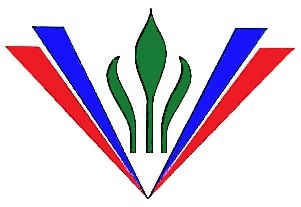 ГАУ СО КЦСОН Лысогорского района